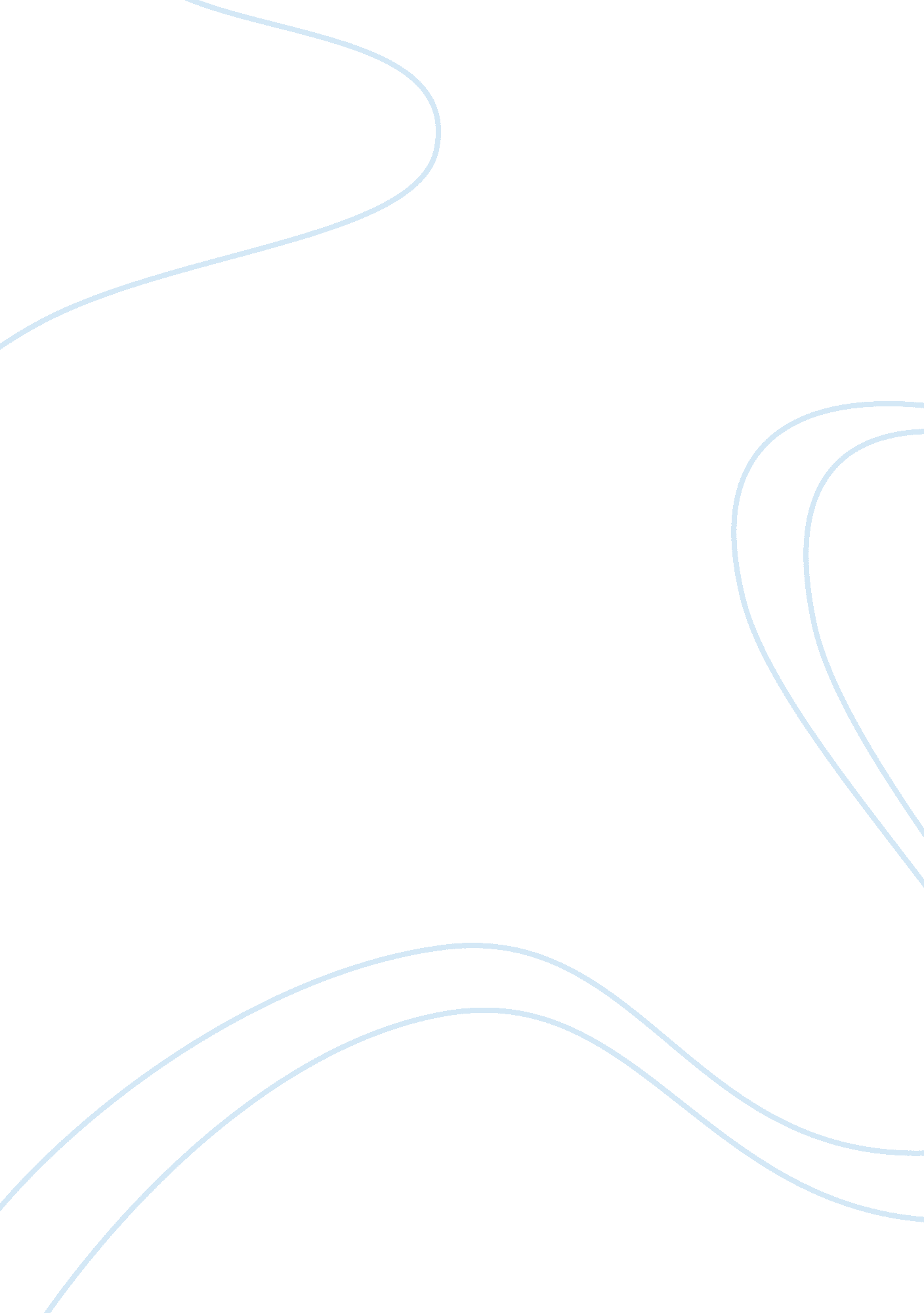 Assessing the british contemporary marriage sociology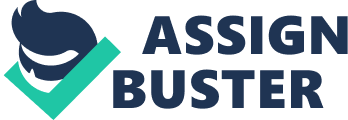 Contents Travis, A ( 2009 ) ‘ More immature grownups in 20s and 30s life with parents than in past 20 old ages ‘ , The Guardian ; 8 December The British Contemporary matrimony market could be described as being instead complicated. In modern-day society, there has been a diminution in matrimony. Couples are get downing to populate together earlier matrimony, with many twosomes populating together without marrying and some even holding kids outside matrimony. Sexual spouses populating in the same family is known as cohabitation ( Prinz, 1995 ) and has arguably become a signifier of matrimony ( Mansfield and collard, 1988 ) . Increasingly, cohabitation is seen as an option to marriage ( Prinz, 1995 ) . Although, others such as Manting have argued cohabitation and matrimony are wholly different ( Manting, 1996 ) , cohabitation has similar features of matrimony, for exampleA shared abode, economic brotherhood, sexual familiarity, and sometimes holding kids. Is at that place any existent difference between the two ( Prinz, 1995 ) ? Therefore, the quotation mark “ If I decide that I want to get married, I will happen person that I want to get married, and get married them when I want to ” is really complicated because this can now potentially include ne’er cohabited and once cohabited and in this essay I am traveling to largely interpret cohabitation and matrimony as a similar thing. Therefore in this essay I am traveling to measure the picks and restraints faced by ne’er married people, which includes chiefly immature individual people and adult females in their mid-thirtiess. I will so entree to what extent those who are once married such as divorced work forces and adult females constrain or broaden their picks in the modern-day matrimony market. Finally I will look at the picks and restraints spouses populating apart together face. Peoples tend to get married person within their societal group or to get married a individual similar in position ( Kalmijn, 1998 ) , this is known as homogamy. In other words when spouses who are married or cohabit are in some manner similar to one another, for illustration in modern-day society instruction has ever been a major factor in taking a spouse. Therefore, those people with the same or similar educational makings such as a grade or a degree are much more likely to get married each other. The educational certificates a individual has can find how far and how much money they could potentially do in life and people with similar instruction are really likely to portion similar cultural and lifestyle gustatory sensations ( Halpin and Chan, 2003 ) . In modern-day society, the gender spread in educational makings has narrowed significantly, for case in the past adult females would be more likely to get married a adult male with better makings, nevertheless because the gender spread has narrowed this could act upon a adult female ‘ s chance to get married a better qualified adult male because work forces have much more pick in the matrimony market. For illustration, figures showed that 51 % of immature adult females entered University between 2008 and 2009, compared to merely one in five adult females traveling to university twenty old ages ago and one in 10 thirty old ages ago ( Coughlan, 2010 ) . Therefore, with the addition of more adult females come ining higher instruction, extremely educated work forces have a much greater pick in the matrimony market and are much more likely to get married an educated adult female because they could be seen as more desirable which could arguably restrict a less qualified adult female ‘ s opportunity of happening a better qualified spouse. Likewise, this could besides restrict the picks for work forces with fewer educational makings to get married up ( Halpin and Chan, 2003 ) . Therefore, because people tend to get married or live together with a spouse of a similar educational position, this may restrain those people who have fewer makings because they may experience limited to get marrieding people who are of similar lower educational position, they may desire to get married up but are constrained because of their educational position. However it could be argued that holding similar educational makings means people have more in common in footings of lifestyle picks and gustatory sensations and therefore are better suited to get married person of similar position. The once married can stand for those who have divorced, and this group usually find themselves with limited fiscal resources, and for adult females particularly this can move as a restraint. The divorced adult female with kids will most likely end up in poorer economic fortunes and most likely holding detention of the kids for most of the clip will see a decrease in her societal life ( Hart, 1976 ) . The freedom she enjoyed during matrimony to travel out and hold a life and take portion in societal activities would now be hampered due to taking attention of her kids and less fiscal stableness. For adult females whilst married the bulk of her friends will most likely besides be married twosomes, as a consequence being once married could potentially except her from twosome dominated activities. Furthermore, modern-day society stresses the importance of being and looking immature, and this could set a great restraint on divorced adult females, for case a adult female may hold been really immature and beautiful when she foremost married but by the clip she has childs and divorced she may hold aged notably and hence does non hold the pick of spouses she was one time used to. In add-on, holding kids can do a adult female less attractive because work forces may non desire the load of looking after another adult male ‘ s kids ( Gittins, 1993 ) . Therefore, taking all these facets in to account it seems that once married adult females with spouses are to a great extent constrained both socially and financially and this has a negative impact on happening a new spouse. On the other manus, divorced work forces do non see the same jobs, for case work forces are much less likely to hold to look after their kids on a full clip footing, apart from weekends or school vacations, and work forces are freer to make what they want. Besides, modern-day society renders older work forces highly attractive to adult females. Therefore, work forces are more likely to remarry and more rapidly after a divorce than adult females. However, work forces do endure from emphasis after divorce and this could restrain them from run intoing new people, for illustration in a survey conducted by Ambrose, it was discovered that those work forces who had kids felt profoundly affected by divorce and felt really negative about themselves. Financially, work forces have described being “ taken to the cleaners ” , in other words after paying a ball amount to his married woman and the legal costs of divorce he had to sell many of his investings and was financially worse off than when he was married. This could hold an impact on the picks a once married adult male may take ; this could earnestly halter his determination to of all time get married once more. Both work forces and adult females will see a important loss of their old life criterions following a divorce ( McManus and DiPrete, 2001 ) . However, by and large, statistics on rates of remarriage are taken to bespeak that a adult female ‘ s opportunities of remarriage diminution quickly as she ages, peculiarly after the age of 34 – unlike work forces ‘ s ( Haskey, 2005 ) . Therefore, once married work forces may hold a greater grade of pick in happening a hereafter spouse in comparing to once married adult females because they are less financially constrained than adult females and are less likely to hold their kids populating with them for the bulk of their clip which means they have more clip to hold a societal life and run into new people. However, the once married are non a homogeneous group ( Lampard and Peggs, 2007 ) , non all divorced adult females have kids and although they may be worse off than earlier, they do non needfully face the fiscal adversity that many of those adult females with kids experience. For illustration, adult females do remarry but they are much more likely to desire a different spouse to the 1 they were with before ( Lampard and Peggs, 2007 ) . For those people who have antecedently been married the 2nd matrimony market is more heterogenous than the first matrimony market, in other words grounds has shown that adult females are more likely to remarry a spouse who is a different age or has a different educational background, in comparing their first matrimonies were more homogeneous. This could be because adult females who are looking for a 2nd matrimony have a much smaller homogeneous group of work forces to take from ; particularly if they are older they may hold less pick. Therefore, this limited pick could take to adult females seeking work forces who may be less similar to them and this could be why remarriages are more likely to be less homogeneous than their old matrimony ( Dean and Gurak, 1978 ) . Therefore, a adult female is more likely to remarry person who is different in countries such as age at matrimony, instruction and faith ( Dean and Gurak, 1978 ) . All things considered, although adult females may be constrained by their age or because they have kids, they still have the pick to remarry. It is really of import to observe that although matrimony and cohabitation are really similar in nature, there are elusive differences when it comes to explicating the picks and restraints of the once cohabited. Sing between a one-fourth and a 3rd of once partnered people under the age of 60 are former cohabitees, they represent a immense proportion of the once partnered ( Lampard and Peggs, 2007: 207 ) . For case cohabitation tends to imply less emotional and fiscal committedness than matrimony and it is frequently described as being experimental because common jurisprudence matrimony does non use to live togethering twosomes, although there is on-going argument about whether live togethering twosomes should hold entree to more legal rights. It is besides less likely to affect childbirth ( Seltzer, 2000 ) . Furthermore, a considerable sum of those who once cohabited are in general reasonably immature, and hence if a twosome were to interrupt up the two former spouses are more likely to happen a new relationship with person else who is individual. However, likewise to marriage every bit shortly as age is taken in to account, cohabittees are much less likely to repartner, in other words the older a twosome are the less likely they will live together once more. Although, there are little differences between the once married and once cohabitated, there is small grounds to propose that they are different ( Lampard and Peggs, 2007 ) . Many people in modern-day society choose to neither marry nor cohabitate, this is known as Living apart together ( “ LAT ” ) , which is an constituted term for a sexual relationship between two people who consider themselves a twosome and other people regard them as a twosome but they live at separate references ( Haskey, 2005 ) . LATs usually the younger subdivision of the population ( Duncan and Phillips, 2010: 114 ) . Therefore, people who have ne’er married or once married may take to populate apart from person but continue a healthy relationship and there are many advantages of this. It could be because a twosome are non ready to populate together, because they are non ready to perpetrate ( Duncan and Phillips, 2010 ) , for illustration once married people who have been hurt before may prefer to make this. There are those who merrily live apart because they want the infinite and the freedom, and so there are those who are hesitatingly apart because they merely could non make up one’s mind whether to travel in with their spouses because they saw it as a immense hazard ( Roseneil, 2006 ) . It has been estimated that in Great Britain, approximately two million work forces and adult females reported holding a spouse but who lived at a different reference to them ( Haskey, 2005: 35 ) . LAT twosomes frequently see themselves as being really committed to each other and every bit strong as any cohabiting or married twosome, for case many LAT twosomes argue that their committedness to one another is strengthen because both spouses can recover a sense of independency and this involves a batch of trust ( Haskey, 2005 ) . In many fortunes, populating apart together is non something that couples take to make, for illustration it could be because one spouse has to populate in a different topographic point because of a occupation ( Haskey, 2005 ) . Or the deficit of occupations in the labor market and lifting house monetary values discourages immature people from traveling out of their household place. For illustration, even people who work and have a steady income can non afford to travel out of their household place and acquire on the belongings ladder because on mean house pricesA are five times the mean income ( Travis, 2009 ) . As a consequence, immature twosomes may populate apart and live in their parents ‘ places so that they can salvage for a level or a house. Equally good as this, for many twosomes who do non populate together, it can be seen as a impermanent phase before traveling in together. On the whole it seems that populating apart together can hold many advantages, and it is easy to see why it is such a preferred option for those who have ne’er married or once married because it can be a measure before live togethering for those who have ne’er married to avoid taking any hazards or for those who have antecedently married it can be convenient if they are non ready to perpetrate once more. In decision, if a individual decided that they wanted to get married so they might hold ne’er been married or once married, people may make up one’s mind on whether they want to get married by populating apart together, which can assist broaden and restrain people ‘ s picks in the matrimony market, for illustration LAT can assist once married people to travel on without the full blown committedness of live togethering and possibly even get marrieding and can besides assist those who have ne’er been married to make up one’s mind if they want to perpetrate and live together with their spouse. Once married adult females particularly those with kids may be economically and socially constrained in happening a new spouse, whereas work forces who do non hold as many child care committednesss have comparatively more clip to travel out and run into person new if they decide to make so. If a individual decided to get married so they will happen person that they want to get married, for case people tend to get married person who is of similar societal position, in modern-day society this is largely likely to be people with similar educational makings, hence this could both restrain and broaden people ‘ s picks in the matrimony market because the gender spread has narrowed, more adult females and work forces can get married person who is of similar educational position, nevertheless those who wish to get married up may experience forced because of this.. There are many once married adult females who will travel on to remarry and grounds shows that adult females in their 2nd matrimonies are more likely to be heterogenous because they have a smaller group of work forces to take from so they are likely to take person who is dissimilar to themselves. If a individual decides to get married they will get married when they want to, nevertheless depending on their age, their background and their fortunes they could hold a great array of picks or they could potentially confront many restraints. For illustration, a ne’er married individual adult female in her mid-thirtiess may fight to happen a spouse because her age acts as a negative force against her, whereas immature individual people tend to take the individual life style, possibly to concentrate on their calling or they merely want some independent clip to develop their self-identities, as a consequence people are get downing to get married much later in life There are little differences between former cohabittees and once married such as cohabittees are less likely to hold kids, nevertheless I would reason that for this essay matrimony and cohabitation are really much the same in footings of the picks and restraints people face in the modern-day matrimony market. Therefore, from looking at the grounds I would reason that ne’er married people have a great grade of pick because the bulk are immature and will most likely settle down finally, and I would reason that once married people although they face many restraints, have the possible to run into a new spouse. Ambrose, P. , Harper, J. & A ; Pemberton, R. ( 1983 ) The Subsequent Effects. In: Surviving Divorce: Work force Beyond Marriage. 1st ed. , Sussex: Wheatsheaf Books Berrington, A. ( 2001 ) ‘ Entry into parentage and the result of live togethering partnerships in Britain ‘ , Journal of Marriage and the Family Blackwell, D. L. and Lichter, D. T. ( 2004 ) ‘ Homogamy among Dating, Cohabiting and Married Couples ‘ , Sociological Quarterly Budgeon, S. ( 2009 ) ‘ Couple Culture and the Production of Singleness ‘ , Sexs Coughlan, S ( 2010 ) Majority of immature adult females in university Available online: hypertext transfer protocol: //news. bbc. co. uk/1/hi/education/8596504. stm ( Accessed 20 April 2011 ) Dean, G. And Gurak, D. ( 1978 ) . ‘ Marital homogamy the 2nd clip around ‘ , Journal of Marriage and the Family Duncan, S. and Phillips, M. ( 2010 ) ‘ People who live apart together ( LATs ) – how different are they? ‘ Sociological Review Giddens, 1992 in: Kalmijn, M. ( 1998 ) ‘ Intermarriage and homogamy: Causes, forms, tendencies ‘ , Annual Review of Sociology Gittins, D. ( 1993 ) The Family in Question: Changing Families and Familiar Ideologies, ( 2nd Edition ) . London: Macmillan Gordon, T ( 1994 ) ‘ Single adult females and Familism: Challenge from the Margins ‘ European Journal of Women ‘ s Surveies Halpin, B and Chan, T. W. ( 2003 ) ‘ Educational homogamy in Ireland and Britain: tendencies and forms ‘ , British Journal of Sociology Hart, N. ( 1976 ) Explaining Marital Breakdown. In: When matrimony ends: a survey in position transition. 1st ed. , London: Tavistock Publications Haskey, J. ( 2005 ) ‘ Living agreements in modern-day Britain: Having a spouse who normally lives elsewhere and Living Apart Together ( LAT ) , Population Trends Haskey, J. ( 2009 ) ‘ Divorce and remarriage in England and Wales ‘ in: Hardey, M. And Crow, G ( explosive detection systems ) 1991. Lone Parenthood: Coping with restraints and Making Opportunities. London ; Harvester Wheatsheaf Heath, S. And Cleaver, E. ( 2003 ) Young, Free and Single: Twenty Somethings and Household Change. Basingstoke: Palgrave Kalmijn, M. ( 1998 ) ‘ Intermarriage and homogamy: Causes, forms, tendencies ‘ , Annual Review of Sociology Kurz, D. ( 1995 ) Coping with Divorce. In: For richer for poorer: female parents confront divorce. 1st ed. , New York ; London: Routledge Lampard, R. & A ; Peggs, K. ( 2007 ) The Formerly Partnered and Repartnering in Contemporary Britain. In: Identity and Repartnering After Separation. 1st ed. , Basingstoke: Palgrave Macmillan Lesthaeghe 1995 in: Lampard, R. & A ; Peggs, K. ( 2007 ) The Formerly Partnered and Repartnering in Contemporary Britain. In: Identity and Repartnering After Separation. 1st ed. , Basingstoke: Palgrave Macmillan Macverish, J. ( 2006 ) ‘ What is the ‘ problem of Singleness? ‘ Sociological Research Online Mansfield, P. And Collard, J. ( 1988 ) The Beginning of the Rest of Your Life? A Portrait of Newly Wed Marriage. London: Macmillan Manting, D ( 1996 ) . ‘ The Changing Meaning of Cohabitation and Marriage ‘ European Sociological Review McManus, P. A. and DiPrete, T. A. ( 2001 ) ‘ Losers and victors: The fiscal effects of separation and divorce for work forces, ‘ American Sociological Review Oppenheimer, V. ( 1988 ) ‘ A Theory of Marriage Timing ‘ , American Journal of Sociology Pidd, H and Butt, R ( 2009 ) ‘ Job panics, divorce final payments and that munificent do: why matrimony rates have plummeted ‘ The Guardian ; 13 February Prinz, C. ( 1995 ) Cohabiting, married or individual: Depicting, analysing and patterning new populating agreements in the altering societies of Europe. Aldershot: Avebury Rayner, J. ( 2000 ) ‘ We Want to Be Alone ‘ , The Observer Review, Sunday 16 January ( 2000 ) in: Budgeon, S. ( 2009 ) ‘ Couple Culture and the Production of Singleness ‘ , Sexs Reynolds, J. , Wetherwell, M. , and Taylor, S. ( 2007 ) ‘ Choice and opportunity: negotiating bureau in narrations of straightforwardness ‘ , Sociological Review Roseneil, S. ( 2006 ) ‘ On non Populating with a Spouse: Unpicking coupledom and cohabitation ‘ , Sociological Research Online Travis, A ( 2009 ) ‘ More immature grownups in 20s and 30s life with parents than in past 20 old ages ‘ , The Guardian ; 8 December Wallerstein, J. and Kelly, J. ( 1980 ) Parents in Transition. In: Surviving the dissolution: how kids and parents cope with divorce. 1st ed. , London: Grant McIntyre 